Проведены работы по реконструкции детской и спортивной площадок 
по адресу: ул. Оптиков, д.52, корп.2  в  рамках программы «Формирование комфортной городской среды».Выполнены следующие работы: размещение искусственного резиново-каучукового покрытия;устройство зон отдыха;установка игрового и спортивного оборудования, уличной мебели, урн;устройство дорожек в мощении;установка, демонтаж, замена бортового камня;установка газонного ограждения;посадка деревьев и кустарников;устройство и восстановление газона;устройство занижения бортового камня для возможности доступа маломобильных групп населения. Также проектом была предусмотрена установка игрового детского оборудования для маломобильных групп населения на детской площадке.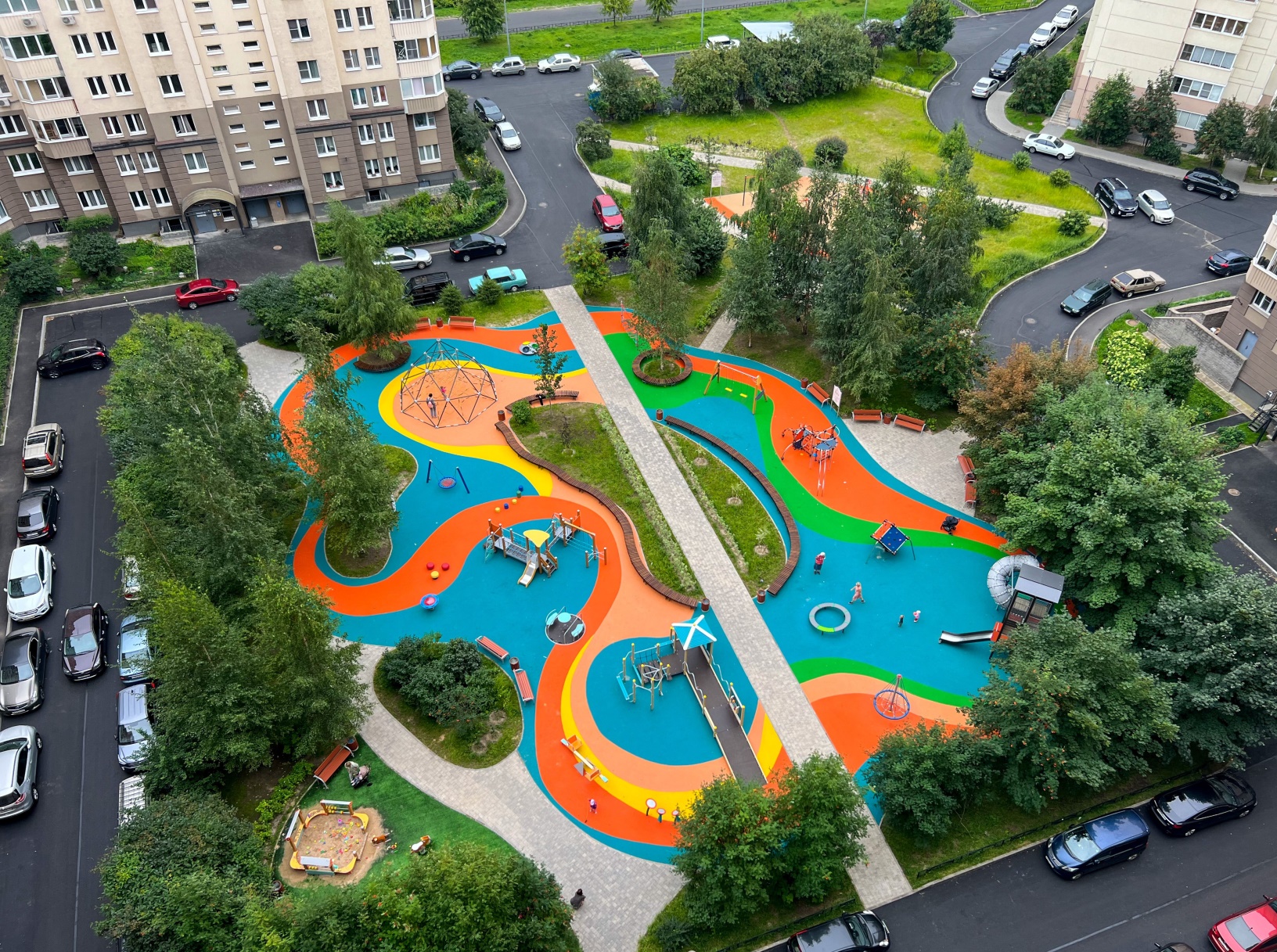 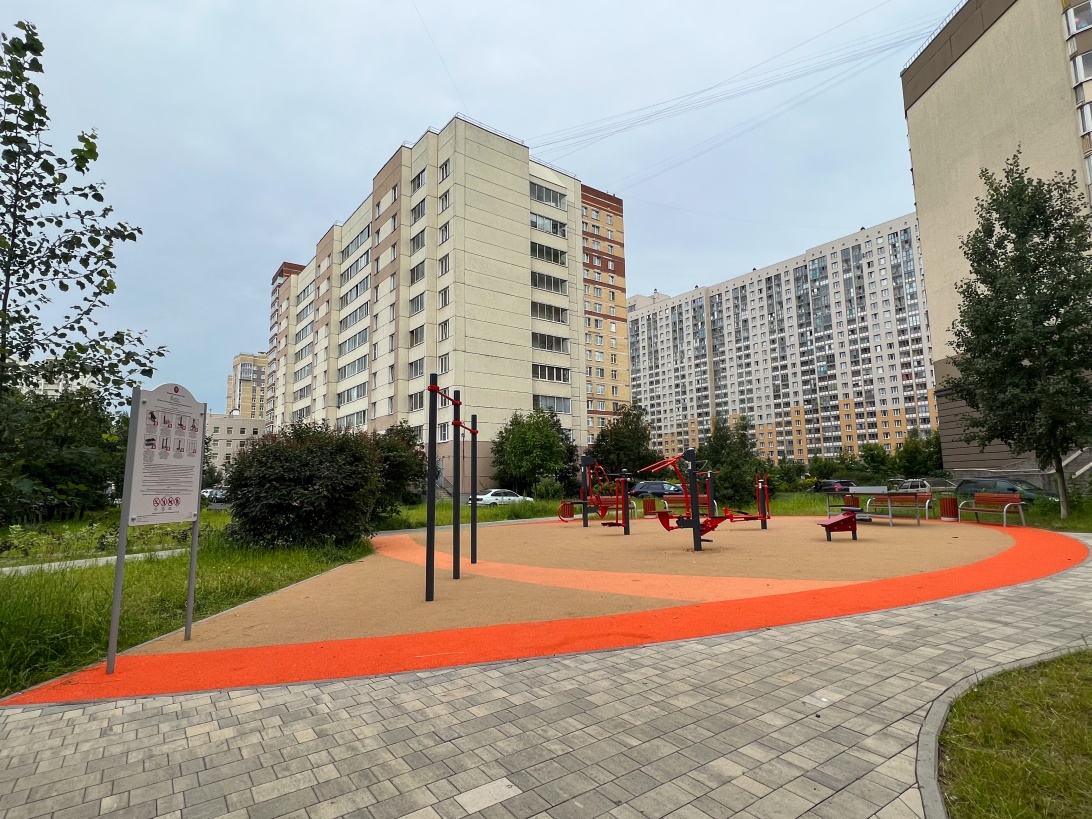 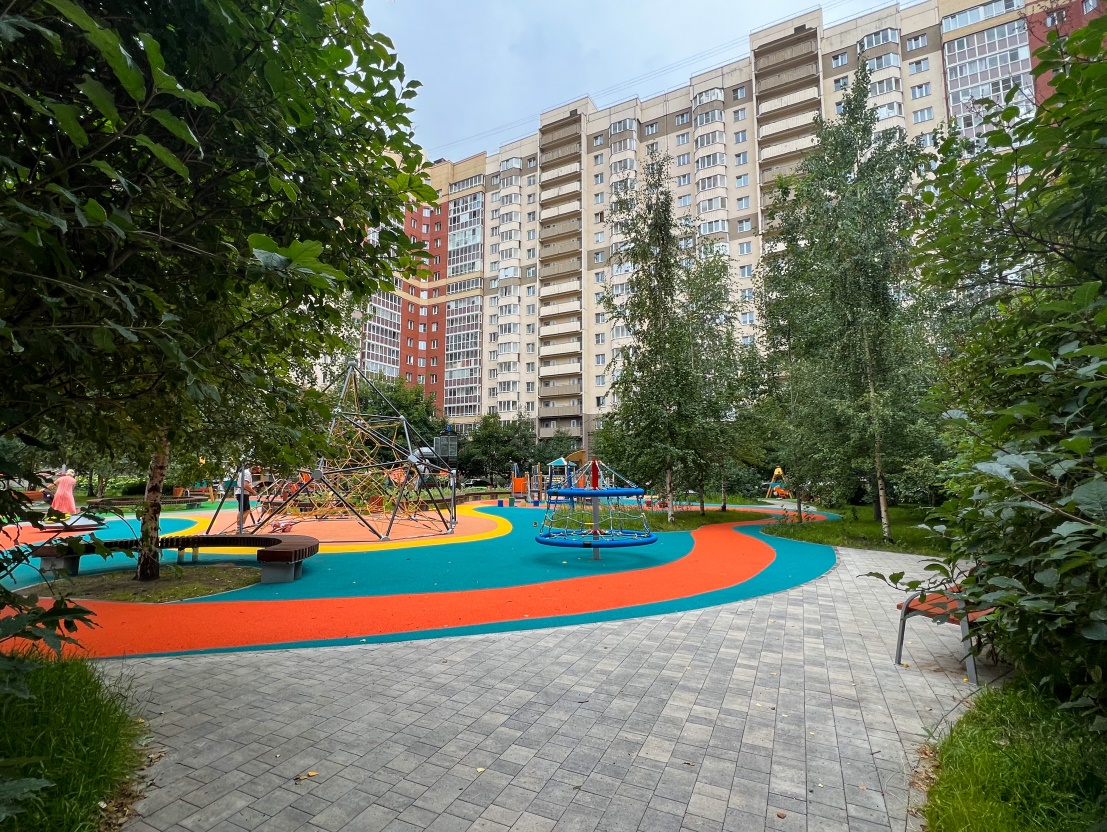 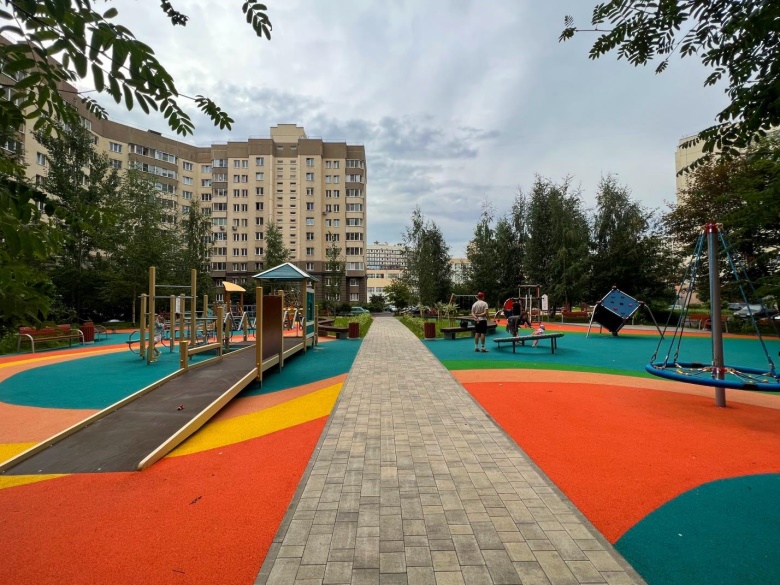 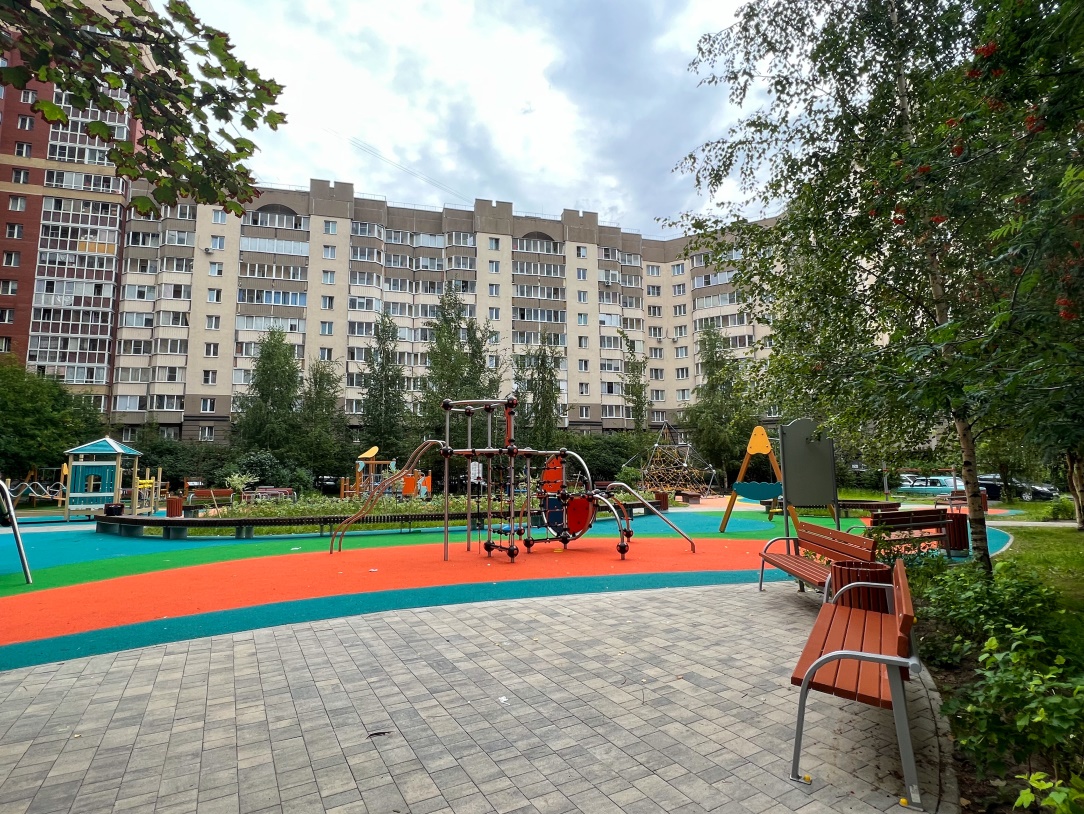 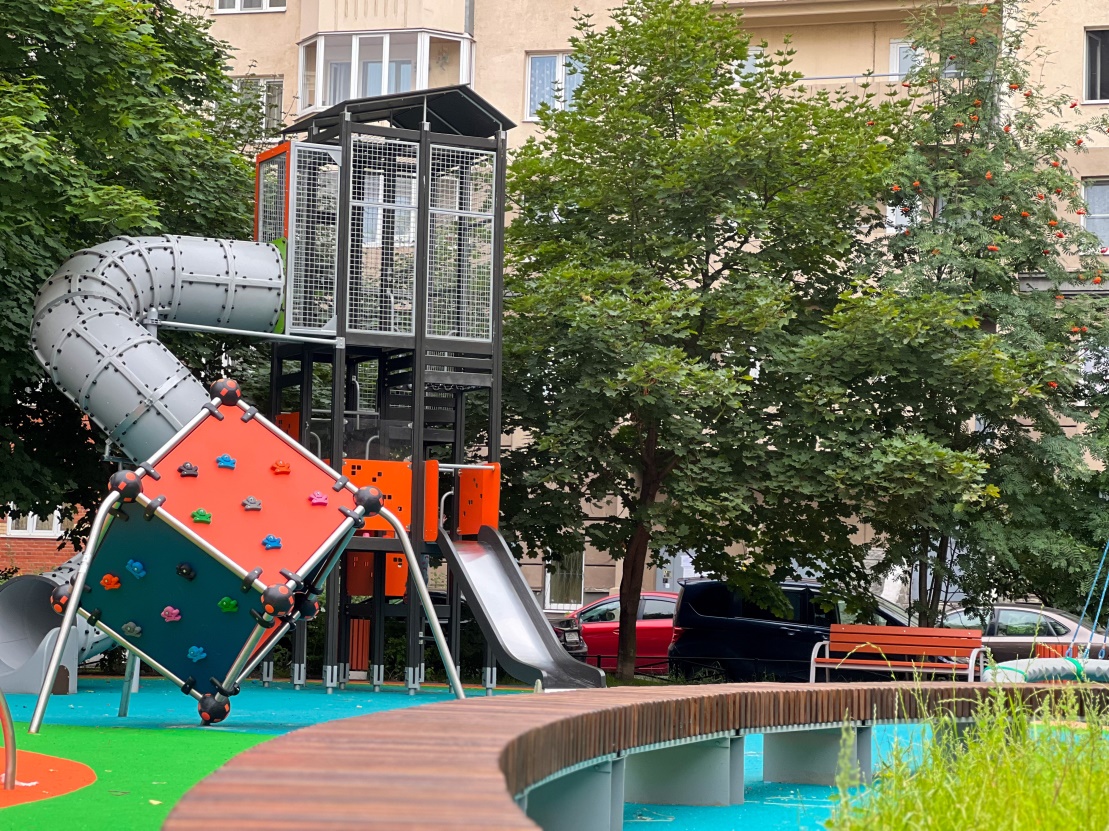 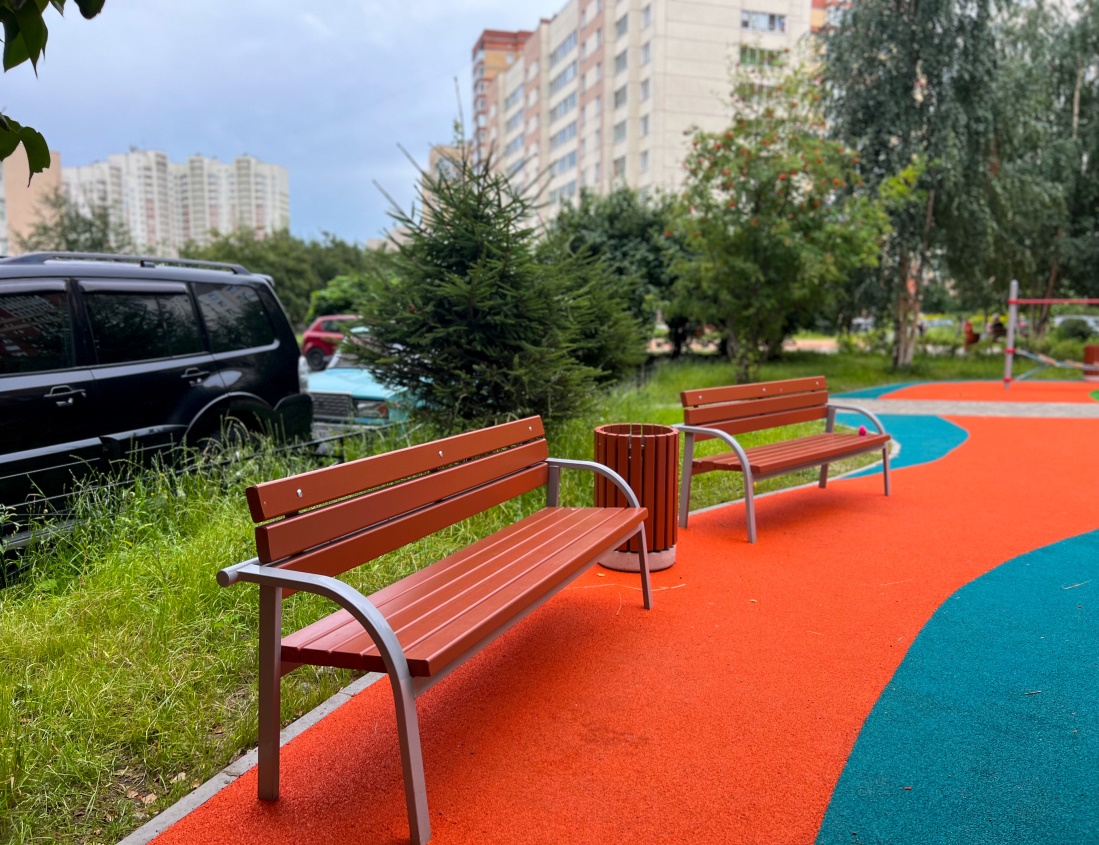 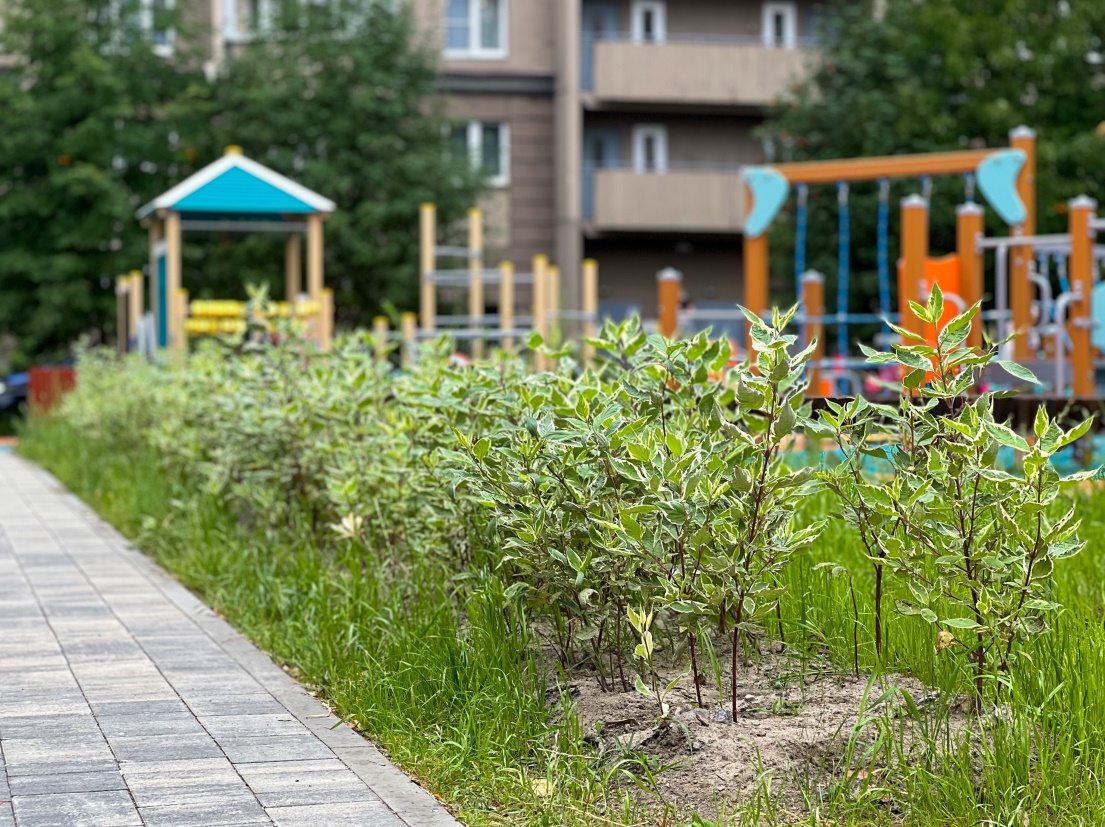 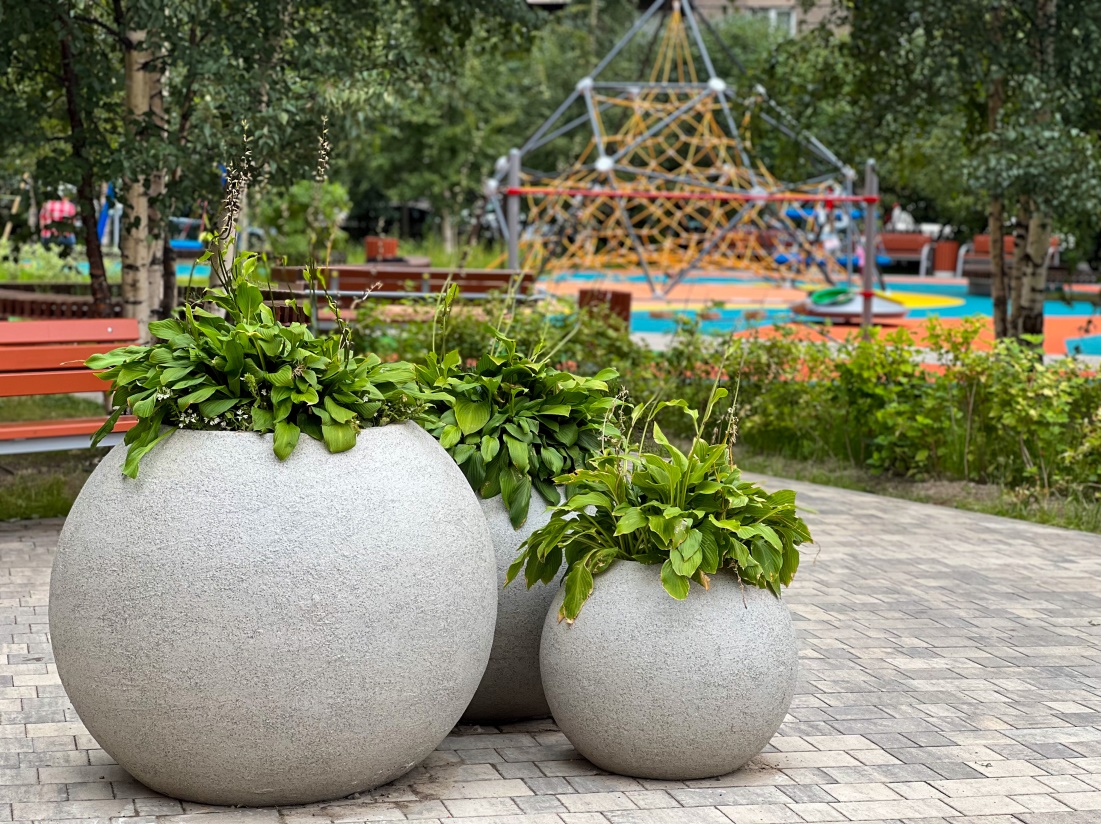 